INSTYTUT TECHNIKI BUDOWLANEJUL. Filtrowa 100-611 WARSZAWASPECYFIKACJA ISTOTNYCH WARUNKÓW ZAMÓWIENIAna:Dostawę urządzenia do badania ścian osłonowych „śmigło” zgodnie z normą PN-EN 13050 w zakresie laboratoryjnego natrysku wody pod ciśnieniem dynamicznym powietrzapostępowanie nr DO-250-14TA/16Ogłoszenie o niniejszym postępowaniu zostało zamieszczone w Biuletynie Zamówień Publicznych w dniu 22.04.2016 r. pod  nr45583-2016                                                                                                          Zatwierdził:                                                                                            ZASTĘPCA DYREKTORA                                                                                    ds. Organizacyjno-Administracyjnych                                                                                            mgr Joanna Krzemińska                                                                                                       __________________________________                                                                                           Warszawa, dnia 20.04.2016 r.Specyfikacja Istotnych Warunków Zamówienia zawiera: Rozdział I:	Instrukcja dla Wykonawców.Rozdział II:	Formularz Oferty oraz inne formularze:II.1 - formularz „Oświadczenie o braku podstaw do wykluczenia”II.2 – FORMULARZ „OŚWIADCZENIE o spełnianiu warunków udziału W postępowaniu”II.3 – FORMULARZ „LISTA KAPITAŁOWA”ii.4 – FORMULARZ „wARUNKI GWARANCJI I SERWISU” ii.5 – FORMULARZ „dOŚWIADCZENIE” Rozdział III:	Opis przedmiotu zamówienia. Rozdział IV:	Istotne dla stron postanowienia umowy. Niniejsza Specyfikacja Istotnych Warunków Zamówienia zwana jest w dalszej treści „Specyfikacją Istotnych Warunków Zamówienia”, „SIWZ” lub „specyfikacją”.ROZDZIAŁ I – Instrukcja dla Wykonawców1.	Zamawiający. Nazwa: Instytut Techniki BudowlanejAdres: Warszawa, ul. Filtrowa 1; kod pocztowy 00-611Telefon: /+48 22/ 825 13 03, fax /+48 22/ 825 77 30.Adres strony internetowej: www.itb.pl2.	Oznaczenie postępowania.Postępowanie, którego dotyczy niniejsza SIWZ oznaczone jest znakiem: DO-250-14TA/16. Wykonawcy powinni we wszelkich kontaktach z Zamawiającym powoływać się na wyżej podane oznaczenie.3.	Tryb postępowania.Postępowanie o udzielenie zamówienia prowadzone jest w trybie przetargu nieograniczonego na podstawie ustawy z dnia 29 stycznia 2004 roku Prawo zamówień publicznych (tj. Dz. U. z 2015 poz.2164 z późn. zm).Ilekroć w niniejszej SIWZ zastosowane jest pojęcie „ustawa” lub „Pzp”, należy przez to rozumieć ustawę Prawo zamówień publicznych, o której mowa w pkt 3.1.4	Przedmiot zamówienia.4.1.	Przedmiotem zamówienia jest dostawa urządzenie do badania ścian osłonowych „śmigło” zgodnie z normą PN-EN 13050 w zakresie laboratoryjnego natrysku wody pod ciśnieniem dynamicznym powietrza. Miejsce dostawy: ITB Warszawa ul. Ksawerów 21.4.2.	Właściwe dla przedmiotu zamówienia nazwy i kody określone we Wspólnym Słowniku Zamówień (CPV): 38.54.00.00 - Maszyny i aparatura badawcza i pomiarowa4.3.	Szczegółowe określenie zakresu przedmiotu zamówienia zawarte jest w Rozdziale III niniejszej SIWZ.4.4.		W przypadku, gdy w niniejszej SIWZ przedmiot zamówienia został opisany za pomocą norm, aprobat, specyfikacji technicznych i systemów odniesienia, o których mowa w art. 30 ust 1-3 ustawy Pzp Zamawiający dopuszcza rozwiązanie równoważne opisywanym, zgodnie z art. 30 ust. 5 ustawy Pzp. Wykonawca, który powołuje się na rozwiązanie równoważne opisywanym przez zamawiającego, jest zobowiązany wykazać, że oferowane przez niego dostawy spełniają wymagania zamawiającego.4.5.		Zamawiający nie dopuszcza możliwości składania ofert częściowych i wariantowych.4.6.		Zamawiający przewiduje udzielenie zamówień uzupełniających.5.       Termin realizacji zamówienia.Zamawiający wymaga, aby zamówienie zostało zrealizowane do 6 miesięcy od dnia podpisania umowy.6.	Warunki udziału w postępowaniu, które muszą spełniać Wykonawcy.6.1  	O udzielenie zamówienia mogą ubiegać się Wykonawcy niepodlegający wykluczeniu na podstawie art. 24 ustawy Pzp i spełniający warunki określone w art. 22 ust. 1 ustawy Pzp,6.2 	O udzielenie zamówienia mogą ubiegać się Wykonawcy, którzy spełniają warunki dotyczące:a) posiadania uprawnień do wykonywania określonej działalności lub czynności, jeżeli przepisy prawa nakładają obowiązek ich posiadaniaZamawiający nie precyzuje w tym zakresie żadnych wymagań, których spełnianie Wykonawca zobowiązany jest wykazać w sposób szczególny.b) posiadania wiedzy i doświadczenia Wykonawca musi wykazać, iż w okresie 3 lat przed upływem terminu składania ofert, a jeżeli okres prowadzenia działalności jest krótszy – w tym okresie, zrealizował, co najmniej 1 podobne zamówienia, tj. dostawę stanowiska badawczego lub pomiarowego, na którym wykonywane były pomiary przepływu oraz ciśnienia powietrza i wody, sterowanego komputerowo z rejestracją i wizualizacją pomiarów, każde o wartości co najmniej 120 000, 00 zł netto.Jeżeli wartość dostaw wyrażona będzie w walucie innej niż PLN, zamawiający dokona jej przeliczenia na PLN wg średniego kursu NBP na dzień, w którym opublikowano ogłoszenie o zamówieniu. Jeżeli w dniu opublikowania ogłoszenia o zamówieniu Narodowy Bank Polski nie opublikuje tabeli kursów walut, zamawiający przyjmie kurs przeliczeniowy wg ostatniej tabeli kursów NBP, opublikowanej przed dniem ogłoszenia o zamówieniu.c) dysponowania odpowiednim potencjałem technicznym oraz osobami zdolnymi do wykonania zamówieniaZamawiający nie precyzuje w tym zakresie żadnych wymagań, których spełnianie Wykonawca zobowiązany jest wykazać w sposób szczególny.d) sytuacji ekonomicznej i finansowejZamawiający nie precyzuje w tym zakresie żadnych wymagań, których spełnianie Wykonawca zobowiązany jest wykazać w sposób szczególny.6.3 	Żaden z Wykonawców wspólnie ubiegających się o udzielenie zamówienia (spółki cywilne/konsorcja) nie może podlegać wykluczeniu na podstawie art. 24 ust. 1 pkt 1-11 i ust. 2 ustawy Pzp, natomiast warunki udziału w postępowaniu Wykonawcy muszą spełniać łącznie.6.4	Ocena spełniania warunków udziału w postępowaniu będzie dokonana na podstawie dokumentów i oświadczeń wymaganych w pkt 7 niniejszej Instrukcji dla Wykonawców.6.5  	Zamawiający może polegać na wiedzy i doświadczeniu, potencjale technicznym, osobach zdolnych do wykonania zamówienia lub zdolnościach finansowych innych podmiotów, niezależnie od charakteru prawnego łączących go z nimi stosunków. Wykonawca w takiej sytuacji zobowiązany jest udowodnić zamawiającemu, iż będzie dysponował zasobami niezbędnymi do realizacji zamówienia, w szczególności składając oświadczenia i dokumenty zawierające określenie:- zakresu dostępnych wykonawcy zasobów tych podmiotów, - 	sposobu wykorzystania przez Wykonawcę zasobów tych podmiotów przy wykonywania zamówienia, - charakteru stosunku, jaki będzie łączył wykonawcę z tymi podmiotami,- 	zakresu i okresu udziału tych podmiotów przy wykonywaniu zamówienia.Dodatkowo, jeżeli wykonawca, wykazując spełnienie warunku, o którym mowa w punkcie 6.2.b) SIWZ, polega na zasobach innych podmiotów na zasadach określonych w art. 26 ust. 2b ustawy Pzp, a podmioty te będą brały udział w realizacji części zamówienia, zamawiający żąda od wykonawcy przedstawienia w odniesieniu do tych podmiotów dokumentów wymienionych w punkcie 7.1.1 i 7.1.2 SIWZ.Dokumenty i oświadczenia wymagane na potwierdzenie braku podstaw do wykluczenia Wykonawcy z postępowania i spełniania warunków udziału w postępowaniu7.1		Dla potwierdzenia braku podstaw do wykluczenia Wykonawcy z postępowania powinien on złożyć niżej wymienione dokumenty: Oświadczenie o braku podstaw do wykluczenia Wykonawcy z postępowania zgodne z treścią formularza zamieszczonego w Rozdziale II SIWZ (załącznik nr 1),Aktualny odpis z właściwego rejestru lub z centralnej ewidencji i informacji o działalności gospodarczej, jeżeli odrębne przepisy wymagają wpisu do rejestru lub ewidencji, w celu wykazania braku podstaw do wykluczenia w oparciu o art. 24 ust. 1 pkt 2 ustawy, wystawiony nie wcześniej niż 6 miesięcy przed upływem terminu składania wniosków o dopuszczenie do udziału w postępowaniu o udzielenie zamówienia albo składania ofert.Listę podmiotów należących do tej samej grupy kapitałowej, o której mowa w art. 24 ust. 2 pkt 5 ustawy Pzp, albo informację o tym, że nie należy do grupy kapitałowej zgodne z treścią formularza zamieszczonego w Rozdziale II SIWZ (załącznik nr 3).Jeżeli Wykonawca polega na zasobach innych podmiotów na zasadach określonych w art. 26 ust.2b ustawy Pzp., a podmioty te będą brały udział w realizacji części zamówienia, Zamawiający żąda od Wykonawcy przedstawienia w odniesieniu do tych podmiotów pisemnego zobowiązania tych podmiotów do oddania mu do dyspozycji niezbędnych zasobów na okres korzystania z nich przy wykonywaniu zamówienia.Dokumenty i oświadczenia wymagane dla potwierdzenia warunków udziału w postępowaniu opisanych w punkcie 6.2 SIWZ:Oświadczenie o spełnianiu warunków określonych w art. 22 ust. 1 ustawy na formularzu zgodnym z treścią Formularza oświadczenia (Rozdział II, załącznik nr 2 niniejszej SIWZ).Wykaz głównych zamówień potwierdzający minimum spełnianie opisanego warunku udziału w postępowaniu zrealizowanych w okresie ostatnich trzech lat przed upływem składania ofert w niniejszym postępowaniu, a jeżeli okres prowadzenia działalności jest krótszy – w tym okresie, z podaniem opisu zamówienia, dat wykonania oraz odbiorców, według formularza pt. „DOŚWIADCZENIE”, (Rozdziału II, załącznik nr 5 niniejszej SIWZ), wraz z dokumentami potwierdzającymi, że zamówienia wymienione w wykazie zostały wykonane należycie.Jeżeli wykonawca ma siedzibę lub miejsce zamieszkania poza terytorium Rzeczypospolitej Polskiej, zamiast dokumentów, o których mowa w punkcie 7.1.2. składa dokument lub dokumenty wystawione w kraju, w którym ma siedzibę lub miejsce zamieszkania, potwierdzające odpowiednio, że nie otwarto jego likwidacji ani nie ogłoszono upadłościW przypadku Wykonawców wspólnie ubiegających się o udzielenie zamówienia dokumenty i oświadczenia wymienione w punkcie 7.1 powinny być przedłożone przez każdego Wykonawcę, natomiast oświadczenie wymienione w punkcie 7.2.1 powinno być złożone w imieniu wszystkich Wykonawców, a dokument wymieniony w punkcie 7.2.2 powinien przedłożyć ten lub ci spośród Wykonawców składających wspólną ofertę, którzy potwierdzają spełnienie warunku określonego w punkcie 6.2. pkt. b) SIWZ.Oświadczenia, o których mowa w punktach 7.1.1, 7.1.3 i 7.2.1 oraz pełnomocnictwa składane wraz z ofertą powinny zostać złożone w oryginale. Pozostałe dokumenty należy złożyć w oryginale lub kopii poświadczonej przez Wykonawcę za zgodność z oryginałem (wymagane poświadczenie każdej zapisanej strony dokumentu).W przypadku wykonawców wspólnie ubiegających się o udzielenie zamówienia oraz w przypadku podmiotów udostępniających swoje zasoby wykonawcy, kopie dokumentów dotyczących odpowiednio wykonawcy lub tych podmiotów są poświadczane za zgodność z oryginałem przez wykonawcę lub te podmioty.Do oferty należy załączyć ponadto:pełnomocnictwo do reprezentowania Wykonawców wspólnie ubiegających się o udzielenie zamówienia (w przypadku Wykonawców wspólnie ubiegających się o udzielenie zamówienia).pełnomocnictwo do podpisania oferty (o ile prawo do podpisania oferty nie wynika z innych dokumentów złożonych wraz z ofertą).8. 		Dokumenty potwierdzające, że oferowane urządzenie spełnia wymagania Zamawiającego określone w SIWZ.W celu potwierdzenia, że oferowane urządzenie spełnia wymogi określone w rozdziale III niniejszej SIWZ Zamawiający żąda przedstawienia dokumentu producenta potwierdzającego zgodność wyrobu z opisem przedmiotu zamówienia oraz deklarację zgodności CE. 9.	 Sposób porozumiewania się Zamawiającego z Wykonawcami.9.1. 	Wszelkie oświadczenia, pytania, wnioski, zawiadomienia oraz inne informacje Zamawiający oraz Wykonawcy będą przekazywać sobie pisemnie lub faksem (nr faksu Zamawiającego: /+48-22/ 56 64 164). Zamawiający wymaga niezwłocznego potwierdzenia faksem faktu otrzymania oświadczenia, pytania, wniosku, zawiadomienia czy informacji przesłanej faksem. Zaleca się, aby potwierdzenie zostało dokonane na otrzymanym faksie wraz z informacją: „otrzymałem”, datą i podpisem osoby upoważnionej oraz odesłane faksem do Zamawiającego. Zamawiający na żądanie Wykonawcy będzie dokonywał analogicznych potwierdzeń.9.2. 	Na prośbę Wykonawcy o wyjaśnienie treści SIWZ, Zamawiający odpowie najpóźniej na dwa dni przed upływem terminu składania ofert, przesyłając treść pytania i odpowiedzi jednocześnie wszystkim uczestnikom postępowania pod warunkiem, że pytanie wpłynie do Zamawiającego nie później niż do końca dnia, w którym upływa połowa wyznaczonego terminu składania ofert. Jeżeli wniosek o wyjaśnienie treści SIWZ wpłynie po upływie terminu, o którym mowa w zdaniu poprzednim, lub dotyczy udzielonych wyjaśnień, Zamawiający może udzielić wyjaśnień albo pozostawić wniosek bez rozpoznania.9.3. 	Zamawiający nie zamierza zwoływać zebrania wszystkich Wykonawców. 9.4. 	Informacje będą udzielane w dni robocze w godzinach od 1000 do 14009.5. 	Osoby upoważnione do kontaktów z Wykonawcami: Krystyna Krzyżanowska tel. /+48 22 5664324, fax: 22 56 64 164; 10.  	Termin, do którego Wykonawca będzie związany złożoną ofertą.10.1 	Termin związania ofertą wynosi 30 dni. Bieg terminu rozpoczyna się wraz z upływem terminu składania ofert.10.2	Wykonawca samodzielnie lub na wniosek Zamawiającego może przedłużyć termin związania ofertą, z tym, że Zamawiający może tylko raz, co najmniej na 3 dni przed upływem terminu związania ofertą, zwrócić się do wykonawców o wyrażenie zgody na przedłużenie terminu, o którym mowa w pkt 10.1. o oznaczony okres, nie dłuższy jednak niż 60 dni.10.3 W przypadku wniesienia odwołania po upływie terminu składania ofert bieg terminu związania ofertą ulega zawieszeniu do czasu ogłoszenia przez Krajowa Izbę Odwoławczą orzeczenia.11. 		Opis sposobu przygotowania ofert. 11.1 	Wykonawca może złożyć tylko jedną ofertę, a oferta musi obejmować całość zamówienia.11.2		Oferta powinna być podpisana zgodnie z zasadami reprezentacji obowiązującymi Wykonawcę. Ponadto, oferta powinna być sporządzona zgodnie z treścią formularza „OFERTA” 11.3		Do oferty należy załączyć wymagane dokumenty, oświadczenia i pełnomocnictwa wymienione w punkcie 7 i 8.11.4		Oferta, oświadczenia i dokumenty, dla których Zamawiający określił wzory w formie załączników do niniejszej SIWZ, powinny być sporządzone zgodnie z tymi wzorami co do treści oraz opisu kolumn i wierszy.11.5		Oferta, oświadczenia i dokumenty powinny być sporządzone w formie pisemnej (ręcznie lub w postaci wydruku komputerowego), w języku polskim, w formie zapewniającej pełną czytelność treści. 11.6	Wszelkie zmiany w treści oferty, a w szczególności każde przerobienie, przekreślenie, uzupełnienie, nadpisanie, przesłonięcie korektorem, etc musi być parafowane lub podpisane przez Wykonawcę – w przeciwnym wypadku nie będzie ono uwzględnione.11.7		Wszystkie strony oferty wraz z załącznikami zawierające jakąkolwiek treść powinny być kolejno ponumerowane oraz ze sobą połączone, z zastrzeżeniem sytuacji opisanej w pkt 11.9. W treści oferty powinna być umieszczona informacja o ilości stron oferty wraz z załącznikami do oferty.11.8		Oferta powinna zawierać spis załączników.11.9		W przypadku, gdyby oferta zawierała informacje stanowiące tajemnicę przedsiębiorstwa, w rozumieniu przepisów o zwalczaniu nieuczciwej konkurencji, Wykonawca powinien w sposób niebudzący wątpliwości zastrzec, które spośród zawartych w ofercie informacji stanowią tajemnicę przedsiębiorstwa. Informacje te winny być umieszczone w osobnym wewnętrznym opakowaniu, kartki winny być ze sobą połączone, a strony ponumerowane z zachowaniem ciągłości numeracji, o której mowa w pkt 11.7.Nie ujawnia się informacji stanowiących tajemnicę przedsiębiorstwa w rozumieniu przepisów o zwalczaniu nieuczciwej konkurencji, jeżeli wykonawca, nie później niż w terminie składania ofert w postępowaniu, zastrzegł, że nie mogą być one udostępnione oraz wykazał, iż zastrzeżone informację stanowią tajemnicę przedsiębiorstwa.  Wykonawca nie może zastrzec informacji, o których mowa w art. 86 ust.4 ustawy P.z.p., a w szczególności nazwy (firmy) i adresu wykonawcy, ceny, terminu wykonania zamówienia, okresu gwarancji i warunków płatności. W sytuacji, gdy wykonawca zastrzeże w ofercie informacje, które nie stanowią tajemnicy przedsiębiorstwa lub są jawne na podstawie ustawy P.z.p. lub odrębnych przepisów, oferta taka zostanie odtajniona przez zamawiającego w zakresie wynikającym z wyżej wymienionych przepisów. O odtajnieniu oferty zamawiający powiadomi wykonawcę.11.10	Ofertę wraz z pozostałymi dokumentami należy umieścić w opakowaniu uniemożliwiającym odczytanie jego zawartości bez uszkodzenia tego opakowania. Opakowanie winno być oznaczone nazwą (firmą) i adresem Wykonawcy, zaadresowane do Zamawiającego na adres:Instytut Techniki Budowlanej, ul. Filtrowa 1, 00-611 Warszawa   					 oraz opisane: Oferta:                                 „Dostawa urządzenia do badania ścian osłonowych „śmigło” zgodnie z normą PN-EN 13050 w zakresie laboratoryjnego natrysku wody pod ciśnieniem dynamicznym powietrza” 		„Nie otwierać przed 10.05.2016 r. godz. 13.00”11.11	Wymagania określone w pkt 11.7. – 11.10. nie stanowią treści oferty i ich niespełnienie nie będzie skutkować odrzuceniem oferty, lecz wszelkie negatywne konsekwencje mogące wyniknąć z niezachowania tych wymagań będą obciążały Wykonawcę.11.12.Przed upływem terminu składania ofert, Wykonawca może wprowadzić zmiany do złożonej oferty lub wycofać ofertę. Oświadczenia o wprowadzonych zmianach lub wycofaniu oferty winny być doręczone Zamawiającemu na piśmie pod rygorem nieważności przed upływem terminu składania ofert. Oświadczenia winny być opakowane tak, jak oferta, a opakowanie winno zawierać odpowiednio dodatkowe oznaczenie wyrazem: „ZMIANA” lub „WYCOFANIE”.12.	Miejsce i termin składania ofert.12.1  Oferty powinny być złożone w siedzibie Zamawiającego w Warszawie przy ul. Filtrowej 1 w pokoju nr 27, w terminie do dnia: 10.05.2016 r, do godz. 12.3012.2     O ofercie złożonej po terminie składania ofert Zamawiający niezwłocznie zawiadomi Wykonawcę oraz zwraca ofertę Wykonawcy bez otwierania po upływie terminu do wniesienia odwołania13.	Miejsce, termin i tryb otwarcia ofert.13.1 	Oferty zostaną otwarte w siedzibie Instytutu Techniki Budowlanej w Warszawie przy ul. Filtrowej 1, w pokoju nr 149, w dniu:  10.05.2016 r, o godzinie: 13.00.13.2	Otwarcie ofert jest jawne.13.3	Bezpośrednio przed otwarciem ofert Zamawiający poda kwotę, jaką zamierza przeznaczyć na sfinansowanie zamówienia. W trakcie otwarcia ofert Zamawiający odczyta nazwę (firmę) oraz adres Wykonawcy, którego oferta jest otwierana oraz informacje dotyczące ceny oferty, terminu wykonania zamówienia i warunków płatności zawartych w ofercie.14.	Opis sposobu obliczenia ceny oferty14.1	Wykonawca poda cenę oferty na Formularzu oferty. 14.2		Cena oferty powinna uwzględniać wszelkie koszty związane z prawidłową realizacją zamówienia, w tym podatki, opłaty i inne ewentualne obciążenia, a także koszty transportu, uruchomienia i wszelkich innych czynności niezbędnych do prawidłowego wykonania przedmiotu zamówienia, zgodnie z rozdziałem III niniejszej SIWZ14.3		Cena oferty musi być wyrażona w złotych polskich z dokładnością do jednego grosza (do dwóch miejsc po przecinku).14.4	Cena ma charakter ryczałtowy i niezmienny w toku realizacji umowy.15.	Informacje o trybie oceny ofert.15.1	W toku dokonywania badania i oceny ofert Zamawiający może żądać udzielenia przez Wykonawców wyjaśnień dotyczących treści złożonych przez nich ofert. 15.2    Wykonawca musi podać cenę oferty zgodnie z formularzem ofertowym, tj. w rozbiciu na cenę netto, podatek VAT oraz cenę brutto.15.3	Jeżeli Wykonawca złoży ofertę, której wybór prowadziłby do powstania u zamawiającego obowiązku podatkowego zgodnie z przepisami o podatku od towarów i usług, zamawiający w celu oceny takiej oferty dolicza do przedstawionej w niej ceny podatek od towarów i usług, który miałby obowiązek rozliczyć zgodnie z tymi przepisami. Wykonawca, składając ofertę, informuje zamawiającego, czy wybór oferty będzie prowadzić do powstania u zamawiającego obowiązku podatkowego, wskazując nazwę (rodzaj) towaru lub usługi, których dostawa lub świadczenie będzie prowadzić do jego powstania, oraz wskazując ich wartość bez kwoty podatku. Zamawiający informuje iż jest płatnikiem podatku od towarów VAT i posiada numer identyfikacji podatkowej NIP 525-000-93-58.16.	Kryteria wyboru oferty najkorzystniejszej.16.1	Przy dokonywaniu wyboru oferty najkorzystniejszej Zamawiający stosować będzie kryteria wg następującego wzoru: cena najniższa/cena badana x 90 pkt.okres gwarancji najdłuższy/okres gwarancji badany x 10 pkt.Zamawiający przyzna następującą liczbę punktów:0 punktów – jeśli Wykonawca zaoferuje 2 lata gwarancji na przedmiot zamówienia 5 punktów - jeśli Wykonawca zaoferuje 3 lata gwarancji na przedmiot zamówienia10 punktów - jeśli Wykonawca zaoferuje 4 lata lub więcej gwarancji na przedmiot zamówienia16.2 	Zamówienie zostanie udzielone Wykonawcy, który otrzyma najwyższą liczbę punktów.16.3 	Jeżeli nie będzie można dokonać wyboru oferty najkorzystniejszej ze względu na to, że zostały złożone oferty o takiej samej cenie Zamawiający wezwie Wykonawców, którzy złożyli te oferty, do złożenia w wyznaczonym terminie ofert dodatkowych. Wykonawcy w ofertach dodatkowych nie mogą zaoferować cen wyższych niż zaoferowane w złożonych wcześniej ofertach.16.4 	Z wybranym Wykonawcą podpisana zostanie umowa na warunkach określonych w rozdziale IV SIWZ.16.5	Nie przewiduje się aukcji elektronicznej.16.6	Zamawiający unieważni postępowanie jeżeli wystąpi jedna z okoliczności, o których mowa w art. 93 ust. 1 ustawy Pzp. O unieważnieniu postępowania Zamawiający zawiadomi Wykonawców zgodnie z art. 93 ust. 3 ustawy Pzp.16.7	Zamawiający udzieli zamówienia Wykonawcy, którego oferta zostanie uznana za najkorzystniejszą.16.8	Zamawiający zamieści informację o wyniku postępowania na stronie internetowej www.itb.pl oraz na tablicy ogłoszeń w swojej siedzibie i niezwłocznie powiadomi o wynikach wszystkich Wykonawców, którzy złożyli oferty.17.	Pouczenie o środkach ochrony prawnej (Pzp, Dział VI)17.1	Wykonawcom i innym osobom, środki ochrony prawnej przysługują jeżeli ma lub miał interes w uzyskaniu danego zamówienia oraz poniósł lub może ponieść szkodę w wyniku naruszenia przez Zamawiającego przepisów ustawy Pzp. Odwołanie przysługuje wyłącznie od niezgodnej z przepisami ustawy Pzp czynności Zamawiającego podjętej w postępowaniu o udzieleniu zamówienia lub zaniechania czynności, do której Zamawiający jest zobowiązany na podstawie tej ustawy. Środki ochrony prawnej przysługują również organizacjom zrzeszającym Wykonawców, wpisanym na listę organizacji uprawnionych do wnoszenia środków ochrony prawnej, prowadzoną przez Prezesa Urzędu Zamówień Publicznych pod warunkiem że dotyczą ogłoszenia o zamówieniu lub specyfikacji istotnych warunków zamówieniaOdwołanie przysługuje wyłącznie wobec czynności:opisu sposobu dokonywania oceny spełniania warunków udziału w postępowaniu,wykluczenia odwołującego z postępowania o udzielenie zamówienia, odrzucenia oferty odwołującego.Wykonawca może w terminie przewidzianym do wniesienia odwołania poinformować Zamawiającego o niezgodnej z przepisami ustawy Pzp czynności podjętej przez niego lub zaniechania czynności, do której jest on zobowiązany na podstawie ustawy Pzp, na którą nie przysługuje odwołanie na podstawie art. 180 ust. 2 ustawy Pzp. W przypadku uznania zasadności przekazanej informacji Zamawiający powtarza czynność albo dokonuje czynności zaniechanej, informując o tym Wykonawców w sposób przewidziany w ustawie Pzp dla tej czynności. Na czynności wymienione w zdaniu poprzednim nie przysługuje odwołanie, z zastrzeżeniem art. 180 ust 2 ustawy Pzp.Odwołanie wnosi się w terminie 5 dni od dnia przesłania informacji o czynności Zamawiającego stanowiącej podstawę jego wniesienia – jeśli została przesłana faksem lub drogą elektroniczną albo w terminie 10 dni jeśli została przesłana w inny sposób. Odwołanie dotyczące treści ogłoszenia wnosi się w terminie 5 dni od dnia zamieszczenia ogłoszenia w Biuletynie Zamówień Publicznych, a postanowień SIWZ – w terminie 5 dni od dnia zamieszczenia SIWZ na stronie internetowej. Odwołania inne niż określone w punkcie 23.6 i 23.7 wnosi się w terminie 5 dni od dnia, w którym powzięto lub przy zachowaniu należytej staranności można było powziąć wiadomość o okolicznościach stanowiących podstawę ich wniesienia.Jeżeli Zamawiający, mimo takiego obowiązku, nie przesłał wykonawcy zawiadomienia o wyborze oferty najkorzystniejszej odwołanie wnosi się nie później niż:w terminie 15 dni od dnia zamieszczenia w Biuletynie Zamówień Publicznych ogłoszenia o udzieleniu zamówienia;1 miesiąca od dnia zawarcia umowy, jeżeli Zamawiający nie zamieścił w Biuletynie Zamówień Publicznych ogłoszenia o udzieleniu zamówieniaOdwołanie wnosi się do Prezesa Krajowej Izby Odwoławczej (KIO) w formie pisemnej albo elektronicznej opatrzonej bezpiecznym podpisem elektronicznym weryfikowanym za pomocą ważnego kwalifikowanego certyfikatu.Odwołanie powinno wskazywać czynność lub zaniechanie czynności Zamawiającego, której zarzuca się niezgodność z przepisami ustawy, określać żądanie, zawierać zwięzłe przytoczenie zarzutów oraz okoliczności faktycznych i prawnych uzasadniających wniesienie odwołania.Odwołanie podlega rozpoznaniu, jeżeli:a)	nie zawiera braków formalnych z zastrzeżeniem art. 187 ust. 3 i 4 ustawy Pzp,b)	uiszczono wpis.Odwołujący przesyła kopię odwołania Zamawiającemu przed upływem terminu do  wniesienia odwołania w taki sposób, aby mógł on zapoznać się z jego treścią przed upływem tego terminu. Domniemywa się, iż Zamawiający mógł zapoznać się z treścią odwołania przed upływem terminu do jego wniesienia, jeżeli przesłanie jego kopii nastąpiło przed upływem terminu do jego wniesienia za pomocą faksu lub drogą elektroniczną.Wykonawca może zgłosić przystąpienie do postępowania odwoławczego w terminie 3 dni od dnia otrzymania kopii odwołania, wskazując stronę, do której przystępuje, i interes w uzyskaniu rozstrzygnięcia na korzyść strony, do której przystępuje. Wykonawcy stają się uczestnikami postępowania odwoławczego, jeśli mają interes w tym, aby odwołanie zostało rozstrzygnięte na korzyść jednej ze stron.Zgłoszenie przystąpienia doręcza się Prezesowi KIO w formie pisemnej albo elektronicznej opatrzonej bezpiecznym podpisem elektronicznym weryfikowanym za pomocą ważnego kwalifikowanego certyfikatu, a kopię przesyła się Zamawiającemu oraz Wykonawcy wnoszącemu odwołanie.Zamawiający lub odwołujący może zgłosić opozycję przeciw przystąpieniu innego Wykonawcy nie później niż do czasu otwarcia rozprawy. KIO uwzględni opozycję, jeśli zgłaszający opozycję uprawdopodobni, że Wykonawca nie ma interesu w uzyskaniu rozstrzygnięcia na korzyść strony, do której przystąpił; w przeciwnym razie KIO oddala opozycję. Na postanowienie o uwzględnieniu lub oddaleniu opozycji nie przysługuje skarga.Czynności uczestnika postępowania odwoławczego nie mogą pozostawać w sprzeczności z czynnościami i oświadczeniami strony, do której przystąpił, z zastrzeżeniem zgłoszenia sprzeciwu o którym mowa w art. 186 ust 3 ustawy Pzp przez uczestnika, który przystąpił do postępowania po stronie Zamawiającego.Odwołujący oraz wykonawca wezwany do przystąpienia do postępowania odwoławczego nie mogą następnie korzystać ze środków ochrony prawnej wobec czynności Zamawiającego wykonanych zgodnie z wyrokiem KIO lub sądu albo na podstawie art. 186 ust 2 i 3 ustawy Pzp.KIO rozstrzyga odwołanie na zasadach określonych w art. 188-192 ustawy Pzp.Orzeczenie KIO, po stwierdzeniu przez sąd jego wykonalności, ma moc prawną na równi z wyrokiem sądu.17.21	Na orzeczenie KIO stronom oraz uczestnikom postępowania odwoławczego przysługuje skarga do sądu zgodnie z rozdziałem 3 Działu VI ustawy Pzp.ROZDZIAŁ II – FORMULARZ OFERTYDo: Instytut Techniki Budowlanejul. Filtrowa 100-611 Warszawa Nawiązując do ogłoszenia o postępowaniu o zamówienie publiczne prowadzonym w trybie przetargu nieograniczonego na „Dostawę urządzenie do badania ścian osłonowych „śmigło” zgodnie z normą PN-EN 13050 w zakresie laboratoryjnego natrysku wody pod ciśnieniem dynamicznym powietrza”MY NIŻEJ PODPISANI działając w imieniu i na rzecz{nazwa (firma) i dokładny adres Wykonawcy/ów}SKŁADAMY OFERTĘ na wykonanie przedmiotu zamówienia zgodnie ze Specyfikacją Istotnych Warunków Zamówienia w postępowaniu znak DO-250-14TA/16 (dalej „SIWZ”).OŚWIADCZAMY, że zapoznaliśmy się z SIWZ i uznajemy się za związanych określonymi w niej postanowieniami i zasadami postępowania.OŚWIADCZAMY, że sposób reprezentacji Wykonawcy/Wykonawców dla potrzeb niniejszego zamówienia jest następujący: ......................................................................................................................................................        {wypełniają jedynie przedsiębiorcy składający wspólnie ofertę – spółki cywilne lub konsorcja}ZOBOWIĄZUJEMY SIĘ do realizacji zamówienia na warunkach określonych w Rozdziale III SIWZ - Opis Przedmiotu Zamówienia i w terminie do 6 miesięcy od podpisania umowy.Oferujemy realizację zamówienia za cenę netto ....................... PLN (słownie złotych: ......................................................................................................................................................która powiększona o ………% podatku VAT daje w wyniku cenę brutto: ....................... PLN, (słownie złotych: .............................................................................................................).Oświadczam, iż wybór mojej oferty będzie/ nie będzie prowadził do powstania u Zamawiającego obowiązku podatkowego. Wskazuje następujące nazwę (rodzaj) towaru lub usługi, których dostawa lub świadczenie będzie prowadzić do jego powstania, oraz wskazuje ich wartość bez kwoty podatku:		………………………………………………………….....................	ZAMÓWIENIE ZREALIZUJEMY sami* / z udziałem podwykonawców, którzy wykonywać będą następujące części zamówienia*: .....................................................................................................................................................OŚWIADCZAMY, że zapoznaliśmy się z istotnymi postanowieniami umowy określonymi w SIWZ i zobowiązujemy się, w przypadku wyboru naszej oferty, do zawarcia umowy zgodnej z niniejszą ofertą, na warunkach określonych w SIWZ, w miejscu i terminie wyznaczonym przez Zamawiającego.AKCEPTUJEMY warunki płatności określone przez Zamawiającego w istotnych dla stron postanowieniach umowy.OŚWIADCZAMY, iż – za wyjątkiem informacji i dokumentów zawartych w ofercie, oraz w dokumentach złożonych wraz z ofertą, na stronach nr od ____ do ____ - niniejsza oferta oraz wszelkie załączniki do niej są jawne i nie zawierają informacji stanowiących tajemnicę przedsiębiorstwa w rozumieniu przepisów o zwalczaniu nieuczciwej konkurencji.UWAŻAMY SIĘ za związanych niniejszą ofertą przez czas wskazany w SIWZ, tj. przez okres 30 dni.WSZELKĄ KORESPONDENCJĘ w sprawie niniejszego postępowania należy kierować na poniższy adres: _____________________________________________________________________
___________________________________________________________________________ OFERTĘ niniejszą wraz z załącznikami składamy na ______ kolejno ponumerowanych stronach.ZAŁĄCZNIKAMI do niniejszego formularza oferty są:Formularz „Warunki Gwarancji i Serwisu” (Rozdział II, załącznik nr 4).Formularz cenowy (Rozdział II Załącznik do formularza oferty))wraz z ofertą składamy następujące dokumenty:Oświadczenie o spełnianiu warunków udziału w postępowaniu (Rozdział II, zał. nr 1). Oświadczenie o braku podstaw do wykluczenia (Rozdział II, załącznik nr 2).Wykaz wykonanych zamówień (Rozdział II, załącznik nr 4).4)   Lista kapitałowa (Rozdział II, załącznik nr 3)5)   ………………………………………………..................................., dnia ................ 2016  roku		.                                                                                                                      ..................................................                                                                                                                            (podpis upoważnionego przedstawiciela Wykonawcy)* niepotrzebne skreślić.ZAŁĄCZNIK DO FORMULARZA OFERTYSkładając ofertę w postępowaniu o zamówienie publiczne prowadzone w trybie przetargu nieograniczonego oferujemy dostawę: Dostawę urządzenie do badania ścian osłonowych „śmigło” zgodnie z normą PN-EN 13050 w zakresie laboratoryjnego natrysku wody pod ciśnieniem dynamicznym powietrza, oświadczamy, że oferujemyW powyższych kosztach ujęto wszystkie koszty wynikające z dostawy i z deklarowanych usług gwarancyjnych    __________________________ dnia __ __ 2016 roku_____________________________________________(podpis upoważnionego przedstawiciela Wykonawcy)ROZDZIAŁ II.  ZAŁĄCZNIK NR 1 - Wzór oświadczenia dotyczącego art. 24 ust. 1 Ustawy PzpMY NIŻEJ PODPISANI działając w imieniu i na rzecz{nazwa (firma) i dokładny adres Wykonawcy }składając ofertę w postępowaniu o zamówienie publiczne prowadzonym w trybie przetargu nieograniczonego na „Dostawę urządzenie do badania ścian osłonowych „śmigło” zgodnie z normą PN-EN 13050 w zakresie laboratoryjnego natrysku wody pod ciśnieniem dynamicznym powietrza.”, oświadczamy, że nie podlegamy wykluczeniu z przedmiotowego postępowania na podstawie art. 24 ust. 1 ustawy Pzp. ...................................., dnia ................ 2016  roku		...................................................                                                                                                                  (podpis upoważnionego przedstawiciela Wykonawcy)ROZDZIAŁ II. ZAŁĄCZNIK NR 2 – Wzór oświadczenia z art. 22 ust. 1 Ustawy PzpMY NIŻEJ PODPISANI działając w imieniu i na rzecz{nazwa (firma) i dokładny adres Wykonawcy/ów}składając ofertę w postępowaniu o zamówienie publiczne prowadzonym w trybie przetargu nieograniczonego na „Dostawę urządzenie do badania ścian osłonowych „śmigło” zgodnie z normą PN-EN 13050 w zakresie laboratoryjnego natrysku wody pod ciśnieniem dynamicznym powietrza”, oświadczamy, iż spełniamy warunki udziału w przedmiotowym postępowaniu....................................., dnia ................ 2016  roku		...................................................                                                                                                                   (podpis upoważnionego przedstawiciela Wykonawcy)ROZDZIAŁ II.  ZAŁĄCZNIK NR 3 - Wzór oświadczenia dotyczącego art. 26 ust. 2d) ustawy PzpMY NIŻEJ PODPISANI działając w imieniu i na rzecz{nazwa (firma) i dokładny adres Wykonawcy }składając ofertę w postępowaniu o zamówienie publiczne prowadzonym w trybie przetargu nieograniczonego na „Dostawę urządzenie do badania ścian osłonowych „śmigło” zgodnie z normą PN-EN 13050 w zakresie laboratoryjnego natrysku wody pod ciśnieniem dynamicznym powietrza”, oświadczamy, że:1)   nie należymy do grupy kapitałowej o której mowa w art. 24 ust. 2 pkt 5 ustawy Pzp*2) należymy do grupy kapitałowej i składamy następującą listę podmiotów do niej należących*:...................................., dnia ................ 2016  roku		...................................................                                                                                                     (podpis upoważnionego przedstawiciela Wykonawcy)ROZDZIAŁ II. ZAŁĄCZNIK Nr 4Wzór formularza WARUNKI GWARANCJI do Formularza Oferty.Składając ofertę w postępowaniu o zamówienie publiczne prowadzonym w trybie przetargu nieograniczonego na „Dostawę urządzenie do badania ścian osłonowych „śmigło” zgodnie z normą PN-EN 13050 w zakresie laboratoryjnego natrysku wody pod ciśnieniem dynamicznym powietrza”, oferujemy następujące warunki gwarancji i serwisu:Pozostałe wymogi Gwarancji:Protokół przekazania zostanie sporządzony w dniu zakończenia montażu i instalacji urządzenia oraz po przeszkoleniu personelu Zamawiającego w zakresie jego obsługi, po podpisania przez upoważnionych przedstawicieli obu stron.Gwarancja obejmuje wszystkie wady konstrukcyjne i materiałowe dostarczanego urządzenia.Serwis zobowiązany jest do niezwłocznej reakcji na zgłoszenie reklamacyjne usterki. Zakłada się formę zgłoszenie telefonicznego, potwierdzonego w formie listownej lub e-mailowej z dokładnym opisem sytuacji, w jakiej zaistniała usterka. Serwis ma 3 dni robocze na zidentyfikowanie usterki i jej przyczyn. Czas usunięcia usterki nie powinien przekroczyć 7 dni roboczych (w przypadku, gdyby usunięcie usterki wymagało dłuższego czasu, bieg gwarancji zostanie przedłużony o czas usuwania usterki).            Kontakt (Nazwisko, nr telefonu, fax), pod który można zgłaszać awarie/serwis            ……………………………………………………………………………………………Wykonawca zobowiązany jest usunąć wszelkie ujawnione w okresie gwarancji wady, poprzez dokonanie naprawy urządzenia lub wymianę uszkodzonego elementu.Jeżeli Wykonawca wymieni część urządzenia termin gwarancji biegnie na nowo w odniesieniu do rzeczy wymienionej.Odpowiedzialność za wady fizyczne urządzenia w pełni obciąża Wykonawcę.W sprawach nieuregulowanych niniejszą umową stosuje się przepisy Kodeksu Cywilnego dotyczące rękojmi i gwarancji....................................., dnia ................ 2016  roku		...................................................                                                                                                                     (podpis upoważnionego przedstawiciela Wykonawcy)ROZDZIAŁ II. ZAŁĄCZNIK NR 5. Do oświadczenia o spełnianiu warunków udziału w postępowaniu – Wzór formularza „Doświadczenie”Składając ofertę w postępowaniu o zamówienie publiczne prowadzonym w trybie przetargu nieograniczonego na „Dostawę urządzenie do badania ścian osłonowych „śmigło” zgodnie z normą PN-EN 13050 w zakresie laboratoryjnego natrysku wody pod ciśnieniem dynamicznym powietrza”, oświadczamy, że zrealizowaliśmy w ciągu ostatnich 3 lat następujące główne zamówienia:Do wykazu należy dołączyć dokumenty potwierdzające należyte wykonanie zamówienia ...................................., dnia ................ 2016 roku		...................................................                                                                                                                        (podpis upoważnionego przedstawiciela Wykonawcy)ROZDZIAŁ III SIWZ - OPIS PRZEDMIOTU ZAMÓWIENIAPrzedmiotem zamówienia jest regulowane urządzenie do badania ścian osłonowych w zakresie punktów 5.5. – 5.8. normy EN 13050:2011 współpracujące z komorą testową (nie będącą przedmiotem niniejszego zamówienia) opisaną w punktach 5.1. – 5.4. EN 13050:2011 . Metoda badawcza wg punktu 8. EN 13050:2011 opisuje narażenie zewnętrznej strony ściany osłonowej na działanie ciągłego natrysku wody i turbulencji powietrza, przy jednoczesnym narażaniu wewnętrznej strony ściany osłonowej na pulsacje ciśnienia pochodzące od komory (nie będącej przedmiotem niniejszego zamówienia, opisanej w punktach 5.1. – 5.4. EN 13050:2011).Ogólny opis stanowiska.Prowadzone badania oparte są na normie badawczej EN 13050:2011. Stanowisko badawcze składa się z elementów:1. Komory opisanej w punktach 5.1. – 5.4. EN 13050:2011, nie będącej przedmiotem niniejszego zamówienia.2. Regulowanego urządzenia do natrysku wody w ilości 2l/m2/min** służącego do wytwarzania ciągłej, nieprzerwanej warstewki wody na zewnętrznej powierzchni próbki (Rys.3; Rys.4; Rys. 5(2) EN 13050:2011).Urządzenie powinno być wyposażone w dysze rozmieszczone na konfigurowalnym regularnym rusztowaniu o wymiarach (5 x 5) m, z możliwością konfigurowania dowolnych wymiarów badanej powierzchni, umożliwiającym ustawienie ich w jednakowej odległości od próbki.Z uwagi na skoki/spadki ciśnienia w sieci wodociągowej urządzenie powinno być wyposażone w pompę odpowiedniej mocy, wraz z filtrem uniemożliwiającym zanieczyszczenie dysz.** wydatek dwóch litrów na metr kwadratowy próbki w ciągu minutyUrządzenie powinno zapewniać:- możliwość regulacji badanej powierzchni m.in. poprzez możliwość odcinania dopływu wody do poszczególnych dysz (zawór ręczny)- możliwość odprowadzenia spływającej wody (zbiornik/rynna), odpływ nie powinien kolidować ramą, na której zamocowana jest próbka oraz z odpływem zamocowanym pod próbką- pomiar łącznego wydatku wody z dokładnością ±10%- możliwość przystawienia do próbki tak, aby dysze znajdowały się w odległości (250-400) mm od powierzchni próbkiDysze powinny cechować się:- natryskiem w formie pełnego stożka o kącie rozwarcia od 90° do 120° - nominalnym zakresem ciśnienia roboczego od 2 do 3 barów wg specyfikacji producenta.3. Mobilnego generatora umożliwiającego skierowanie turbulentnego strumienia powietrza (Rys.5 EN 13050:2011) na dowolny punkt powierzchni próbki.Turbulentny strumień powietrza powinien być generowany przez zamontowany w poziomie osiowy wentylator/śmigło, o zmiennej regulowanej prędkości obrotowej, przymocowany do sztywnego przewodu/kołnierza/rury o średnicy 600 mm wygiętego pod kątem 90°, kierującego strumień powietrza na zewnętrzną stronę próbki. Wygięcie przewodu j.w. powinno mieć wewnętrzny promień równy (300 ±5) mm. Prosty odcinek przewodu za wygięciem powinien mieć długość (300 ±10) mm i zapewniać, że oś strumienia powietrza wychodzącego z przewodu j.w. jest pozioma (prostopadła do zewnętrznej powierzchni próbki).Wentylator powinien generować strumień powietrza o następujących parametrach, weryfikowanych/mierzonych w odległości 20 mm od wylotu opisanego powyżej przewodu i nie większej niż 300 mm od osi przekroju tego przewodu:a) minimalna prędkość 30 m/s w środku w.w. przekrojub) minimalna prędkość 20 m/s w 75% powierzchni w.w. przekrojuc) minimalna prędkość 8 m/s w każdym punkcie w.w. przekrojuUrządzenie powinno zostać wyposażone w anemometr umożliwiający pomiar prędkości w powyższym zakresie, oraz stelaż umożliwiający jego zamocowanie w odpowiednej odległości od końca kanału wylotowego i osi przekroju tego kanału.Ponadto generator powinien być zamontowany na urządzeniu pozwalającym na:- przemieszczanie strumienia powietrza w kontrolowany sposób, w dowolnym kierunku w płaszczyźnie równoległej do próbki- poruszanie się kanału wylotowego („śmigła”) do góry z prędkością (2,5± 0,5) m/min- poruszanie się kanału wylotowego („śmigła”) z maksymalną prędkością ruchu w pionie (w górę i w dół) nie mniejszą niż 5 m/min- zakres ruchu w pionie równy 5 m, zaczynając od pozycji gdy kanał wylotowy dotyka nawierzchni- cyfrowe określanie położenia w pionie z dokładnością do 1cm- elektroniczne sterowanie prędkością ruchu generatora (śmigła) w pionie, z możliwością rejestracji prędkości przesuwu- ręczne przetaczanie całości wzdłuż szerokości próbki, po posadzce, z zachowaniem odległości od próbki równej (650 ± 50) mm (lub rozwiązanie alternatywne spełniające wymaganie zachowania odległości od próbki równej (650 ± 50) mm)- demontaż na części możliwe do transportu drogowego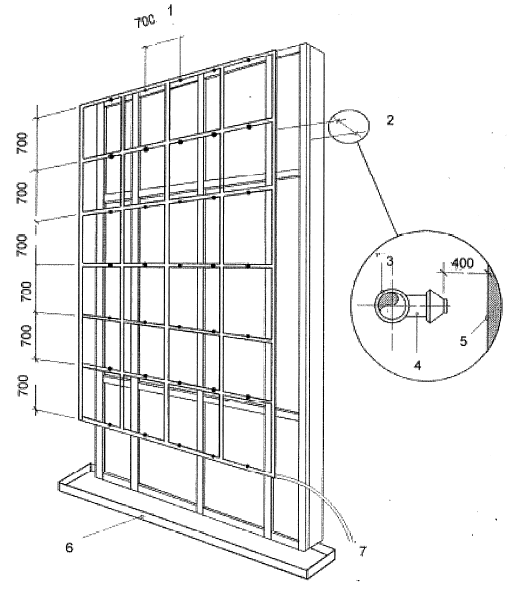 Rys.1: Rozmieszczenie natrysków wodnych.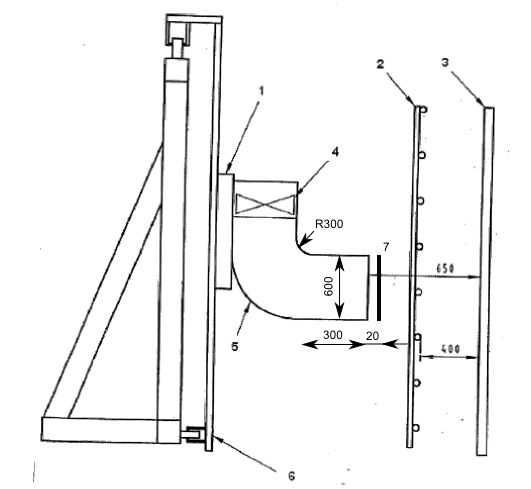 Rys. 2: Urządzenie do wywoływania turbulentnego przepływu powietrza. 1 − wózek jezdny do ruchu w pionie, 2 − siatka natrysków, 3 − próbka, 4 − wentylator osiowy, 5 − kanał nawiewu, 6 − układ jezdny poziomy (przykład podany w normie, rzeczywisty układ jezdny może poruszać się bezpośrednio po posadzce), 7 − miejsce pomiaru prędkości (koło).Przykład urządzenia przedstawiono na fotografii 1.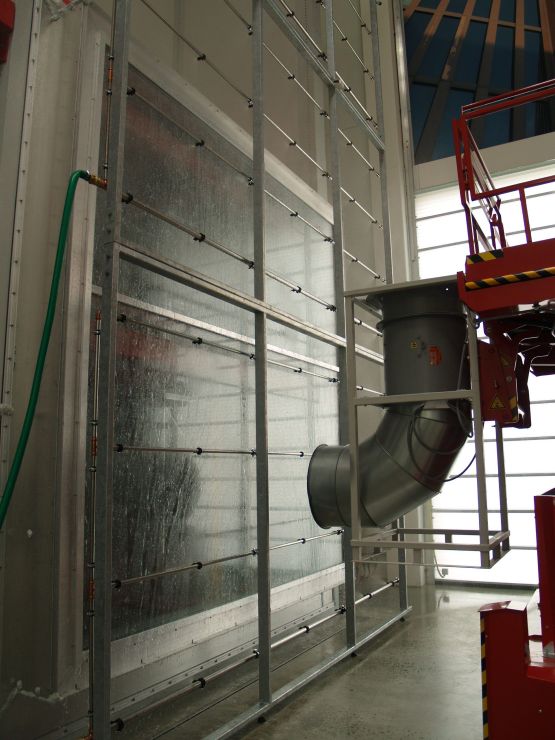 Fot.1. Przykład generatora („śmigła) z zestawem tryskaczyZestaw tryskaczy działających na powierzchni 5,0x5,0m powinien być wykonany w sposób mobilny wewnątrz hali i w sposób transportowy. Transport tryskaczy powinien być realizowany za pomocą specjalnych skrzyń transportowych. Śmigło wraz z zestawem jezdnym śmigła w pionie ściany ma być mobilny (możliwość transportu samochodem o ładowności 1200kg, i wymiarach: tylne drzwi: wysokość 150cm, szerokość: 155cm, przekątna: 200cm, boczne drzwi: szerokość:110cm, wysokość 145 cm, przekątna: 180cmDługość: 290cm, szerokość: 130cm.Parametry stanowiska powinny być potwierdzone świadectwami wzorcowań. (Pkt. IV)II.  Sterowanie Stanowisko badawcze powinno być wyposażone w osobny komputer z zainstalowanym systemem operacyjnym i pakietem biurowym „Office” oraz oprogramowaniem niezbędnym do właściwego działania stanowiska. Urządzenie powinno być sterowane ze sterowników PLC klasy MITSUBISHI, SIMENS lub lepszych z sygnalizacją stanów WE/WY oraz monitorem. Na podzespołach wykonawczych (siłowniki, zawory lub inne urządzenia mechaniczno-elektroniczne) powinny być zainstalowane czujniki z kontrolką sygnalizującą stan położenia. Oprogramowanie stanowiska powinno zawierać informacje o awariach w postaci (zrozumiałych dla użytkownika) komunikatów wyświetlanych na monitorze.Zakres funkcji oprogramowania:a. sterowanie stanowiskiem z wyświetlaniem informacji o awarii z podaniem miejsca i przyczyn lub generowanie numeru awarii z odniesieniem do instrukcji.b. wizualizacja ustawień i odczytów pomiarów parametrów badania, tj. przepływ wody [m³/h] i [l/m2/min] , prędkości ruchu generatora oraz prędkość poruszania się generatora (góra-dół).zadawanie wymaganej ilości wody przez podanie powierzchni próbki w m² i wymaganej ilości wody w l/m²/mind. generowanie raportu z przeprowadzonych badań w formacie Word, Excel z możliwością edycji,e. możliwość dopisywania własnych sekwencji cyklu badań f.  wyprowadzone na pulpit parametry umożliwiające samodzielną adjustację stanowiska w czasie wzorcowania Program sterujący stanowiskiem powinien być zainstalowany na dostarczonym komputerze oraz dodatkowo powinien być zapisany na nośniku wymiennym np. płyta DVD, tak, aby była możliwość zainstalowania w przypadku awarii lub wymiany komputera.III.  Programy Oprogramowanie komputerowe powinno zawierać stałą sekwencję badań ujętą w normie badawczej PN-EN 13050 oraz możliwość stworzenia i zapisania dodatkowych 5 sekwencji ręcznie (wraz z klasyfikacją) polegających na:- zadawaniu ciśnienia wraz z jego pomiarem oraz pomiarem przepływów powietrza przez badany obiekt,- zadawaniu ciśnienia wraz z jego pomiarem oraz pomiarem ugięć badanych obiektów za pomocą przetworników przemieszczeń.- zadawaniu ciśnienia wraz z jego pomiarem oraz pomiarem ilości natryskiwanej wody na badany obiekt, IV Wymagane wzorcowania.Wzorcowania powinny być wykonane w laboratoriach wzorcujących akredytowanych przez jednostkę akredytującą będącą sygnatariuszem porozumień EA MLA i/lub ILAC MRA lub wykonywane przez NMI, których usługi są objęte CIPM MRA i opublikowane w bazie BIPM KCDB, Załącznik C [PCA DA-06] w zakresie:- anemometru,- wodomierza- parametrów pomiaru podanych w normie PN-EN 1350V. Zakres dostawy.a. Wykonanie urządzenia w całym zakresie zgodnie z pkt. I oraz innymi informacjami normy PN-EN 13050.b. Uruchomienie stanowisk w miejscu instalacji (Laboratorium LK ul. Ksawerów 21, Warszawa)c. Przeszkolenie pracowników ITB w zakresie obsługi urządzenia oraz kalibracji.d. Dostarczenie kompletnej dokumentacji obejmującej: Instrukcję obsługi, Dokumentację techniczno-ruchową. Deklarację zgodności z dyrektywami maszynową i napięciową,e. Dostarczenie kopii programu sterującego wraz z potrzebnymi sterownikami na nośniku wymiennym np. płyta DVD umożliwiających zainstalowanie w przypadku awarii lub wymiany komputera.f. Instrukcja BHP montażu i demontażu, oraz transportu elementów wyposażenia pomiarowego.VI. Miejsce dostawy.Laboratorium Konstrukcji i Elementów Budowlanych ITB w Warszawie, ul. Ksawerów 21.VII. Wymagana dokumentacjakarty gwarancyjne dla każdego stanowiskainstrukcja obsługi w języku polskiminstrukcje adjustacji (możliwość wprowadzania poprawek)świadectwa wzorcowania zgodnie z pkt. IV wystawione przez akredytowane laboratoriumlicencje oprogramowaniacertyfikat CE dla każdego stanowiskaVIII.   Wymagane warunki gwarancji i serwisuGwarancja na wykonane urządzenie  – 24 m-ce,Serwis dostępny (usunięcie awarii) w przeciągu max. 7 dni roboczych od czasu zgłoszenia usterki.Wykonawca odpowiada za całe urządzenie łącznie z podzespołami, programem komputerowym i w przypadku awarii, uszkodzenia lub niespełnienia wymagań w zakresie podanych dokładności pomiaru zapewnia serwis i naprawę.IX. Warunki odbiorudostarczenie, instalacja i uruchomienie urządzenia w ITB zaakceptowanie przez Zamawiającego uzyskanych parametrów stanowiska w czasie testówdostarczenie wymaganej dokumentacji (w tym świadectw wzorcowania z jednostek akredytowanych) szkolenie pracowników ITB.-dostarczenie świadectw wzorcowań wg pkt. IV- potwierdzenie zgodności parametrów strumienia przepływu z normą EN 13050:2011 wg I.3 dostarczonym wzorcowanym anemometrem- potwierdzenie zgodności wydatku wody z normą EN 13050:2011 za pomocą dostarczonego wzorcowanego wodomierza- potwierdzenie zgodności z normą EN 13050:2011 parametrów:- kąt strugi natrysku od 90° do 120° (sprawdzenie w Laboratorium Wzorcującym ITB (LPO))- średnica kanału wylotu powietrza (świadectwo wzorcowania/pomiaru LPO)- długość wylotu (świadectwo wzorcowania/pomiaru LPO)- kąt wygięcia kanału 90° (świadectwo wzorcowania/pomiaru LPO))- promień wewnętrzny kanału (świadectwo wzorcowania/pomiaru LPO)- prędkość poruszającego się kanału wylotowego (świadectwo wzorcowania/pomiaru LPO)- przeprowadzenie dwóch badań odbiorczych w laboratorium LZE potwierdzającej sprawność działania urządzenia na próbce uzgodnionej między stronami.Rozdział IV – ISTOTNE DLA STRON POSTANOWIENIA UMOWY§ 1Przedmiotem umowy jest „Dostawa urządzenia do badania ścian osłonowych „śmigło” zgodnie z normą PN-EN 13050 w zakresie laboratoryjnego natrysku wody pod ciśnieniem dynamicznym powietrza” zgodnie z ofertą Wykonawcy z dnia ....................., wybraną w postępowaniu o zamówienie publiczne prowadzonym w trybie przetargu nieograniczonego i opisem przedmiotu zamówienia zawartym w SIWZ, stanowiącymi załączniki do niniejszej umowy.§ 2Realizacja przedmiotu umowy nastąpi w terminie do 6 miesięcy od daty zawarcia umowy. § 3Przedmiot umowy zostanie dostarczony na koszt i ryzyko Wykonawcy.Miejsce dostawy przedmiotu umowy: ITB Warszawa ul. Ksawerów 21 Zakład NZEWykonawca oświadcza, że dostarczony przez niego urządzenie:jest fabrycznie nowecharakteryzuje się parametrami nie gorszymi niż opisane w Rozdziale III SIWZ.Odbiór przedmiotu umowy przez Zamawiającego zostanie dokonany w ciągu 6 dni roboczych od dnia zgłoszenia przez Wykonawcę zakończenia instalacji i uruchomienia oraz przeszkolenia pracowników. Odbiór zakończy się podpisaniem bezusterkowego protokołu końcowego przez obie strony. Wykonawca dostarczy instrukcję obsługi, nie później niż w dniu odbioru. Za termin wykonania umowy strony uznają termin podpisania bezusterkowego protokołu odbioru końcowego. § 4Do kontaktów Zamawiającego z Wykonawcą zostają wyznaczone następujące osoby:-  ……………………………………………………………………………….Do kontaktów z Zamawiającym Wykonawca wyznacza następujące osoby: ...............................................................................................................................§ 5Wykonawca udzieli Zamawiającemu gwarancji na przedmiot umowy zgodnie ze swoją deklaracją zamieszczoną na formularzu „Warunki Gwarancji i Serwisu” dołączonym do Oferty. Wykonawca zapewni autoryzowany serwis gwarancyjny lub serwis gwarancyjny producenta.W dokumencie gwarancji Wykonawca wskaże dane kontaktowe, pod którymi Zamawiający będzie mógł zgłaszać usterki.Autoryzowany serwis gwarancyjny świadczony będzie w miejscu dostawy przedmiotu umowy, z tym że jeżeli naprawa u Zamawiającego okaże się niemożliwa i okoliczność ta zostanie przez Wykonawcę dostatecznie wykazana, Zamawiający może wyrazić zgodę na naprawę w serwisie Wykonawcy.W okresie gwarancji wszelkie koszty naprawy gwarancyjnej oraz ewentualnego transportu urządzenia pokrywa Wykonawca.Wykonawca oświadcza, iż dysponuje odpowiednio wykwalifikowaną kadrą do świadczenia usług gwarancyjnych i serwisowych.Wykonawca w okresie gwarancji zapewni:nieodpłatną wymianę częścinaprawy urządzenia wykonywane w terminie nie dłuższym niż 10 dni od dnia zgłoszenia pismem, mailem lub faksem. Wykonawca gwarantuje dostępność części zamiennych przez okres 6 lat licząc od momentu odbioru przedmiotu zamówienia.§ 6Strony postanawiają, iż Wykonawca będzie ponosił odpowiedzialność z tytułu rękojmi za wady przedmiotu umowy na zasadach ogólnych.§ 7Z tytułu realizacji przedmiotu umowy opisanego w § 1 Zamawiający zapłaci Wykonawcy wynagrodzenie w kwocie netto  ............................... PLN (słownie złotych: ...................... .........................................................................................................................................), do której zostanie doliczony ..……% podatek VAT, co w sumie daje kwotę brutto ................................. PLN, (słownie złotych: .....................................................................................................................................).Zapłata wynagrodzenia, o którym mowa w ust. 1 płatna będzie przelewem na rachunek wskazany przez Wykonawcę na fakturze VAT, przy czym należność zostanie zapłacona przez Zamawiającego nie później niż 14 dni od doręczenia faktury do siedziby Zamawiającego.Podstawą do wystawienia faktury przez Wykonawcę jest protokół bezusterkowego odbioru końcowego przedmiotu niniejszej umowy podpisany przez Zamawiającego.Za dzień zapłaty strony przyjmują dzień wydania dyspozycji dokonania przelewu bankowi prowadzącemu rachunek Zamawiającego.Strony przewidują możliwość zmiany wynagrodzenia Wykonawcy, o którym mowa w ust.1 w przypadku ustawowej zmiany stawki podatku VAT.§ 8Zamawiający naliczy kary umowne Wykonawcy za: zwłokę w dostawie przedmiotu umowy w wysokości 0,1 % wynagrodzenia brutto określonego w § 7 ust.1 za każdy dzień zwłoki,zwłokę w usunięciu wad stwierdzonych przy odbiorze lub w okresie rękojmi/ gwarancji w wysokości 0,1 % wynagrodzenia brutto określonego w § 7 ust. 1 za każdy dzień zwłoki, liczony od dnia wyznaczonego na usunięcie wady,odstąpienie od umowy przez którąkolwiek ze stron z przyczyn zależnych od Wykonawcy - w wysokości 10% wynagrodzenia brutto określonego w § 7 ust. 1.Zamawiający zapłaci Wykonawcy odsetki ustawowe za opóźnienie w zapłacie faktury. Wykonawca wyraża zgodę na potrącenie kar umownych z tytułu należnego mu wynagrodzenia. Kary umowne będą płatne w terminie 14 dni od daty wezwania Wykonawcy przez Zamawiającego.Strony zastrzegają sobie prawo dochodzenia odszkodowania przewyższającego wysokość kar umownych na zasadach ogólnych.§ 9Zamawiający dopuszcza możliwość zmiany umowy w przypadku zaistnienia obiektywnych okoliczności niezależnych od stron uniemożliwiających prawidłowe wykonanie przedmiotowej umowy, w szczególności konieczności zmiany oferowanego urządzenia w przypadku wycofania go z produkcji o czym Wykonawca nie wiedział w momencie składania oferty. Nowo oferowane urządzenie musi być zgodne z treścią Opisu Przedmiotu Zamówienia i charakteryzować się parametrami nie gorszymi niż poprzednio oferowane. Zmiana nie może prowadzić do wzrostu wynagrodzenia określonego niniejszą umową. Wykonawca może wnioskować o przedłużenie terminu wykonania zamówienia, jednakże nie dłużej niż o okres faktycznego braku możliwości świadczenia spowodowany obiektywnymi okolicznościami. Obowiązek wykazania powyższych okoliczności należy wyłącznie do Wykonawcy a zmiana może być dokonana wyłączenia na jego pisemny i umotywowany wniosek.  § 10Strony zobowiązując się załatwiać spory w drodze polubownej. W razie braku polubownego załatwiania sporów, spory powstałe przy realizacji niniejszej umowy będą rozstrzygane przez Sąd właściwy dla siedziby Zamawiającego.W sprawach nieuregulowanych w niniejszej umowie stosuje się przepisy ustawy Prawo Zamówień Publicznych i ustawy Kodeks Cywilny.Niniejsza umowa została zawarta w 2 egzemplarzach po jednym dla każdej ze stron.Zamawiający						                         Wykonawca (pieczęć Wykonawcy/ów)OFERTAL.p.Urządzenie, typ, modelOpisIlośćWartość netto1Zgodnie z opisem przedmiotu zamówienia Rozdział III SIWZSzt.1Producent Data produkcjiXXVAT ... %Wartość brutto  (pieczęć Wykonawcy/ów)OŚWIADCZENIEo braku podstaw do wykluczenia, na podstawie art. 24 ust. 1 ustawy Prawo zamówień publicznych (pieczęć Wykonawcy/ów)OŚWIADCZENIEo spełnianiu warunków udziału w postępowaniu, o których mowa w art. 22 ust. 1 ustawy Prawo zamówień publicznych(pieczęć Wykonawcy/ów)INFORMACJA DOTYCZĄCA PRZYNALEŻNOŚCI DO GRUPY KAPITAŁOWEJLP.Nazwa podmiotuAdres głównej siedziby(pieczęć Wykonawcy/ów)WARUNKI GWARANCJI I SERWISUWymagania dotyczące serwisu gwarancyjnegoSPECYFIKACJAWYMAGANIA ZAMAWIAJĄCEGOWYMAGANIA OFEROWANE PRZEZ WYKONAWCĘOkres gwarancji Minimum 24 miesiące od daty odbioru. Czas reakcji serwisu na awarię od zgłoszenia usterki przez Zamawiającego:Max. 3 dni roboczeMaksymalny czas naprawy od zgłoszenia usterki przez Zamawiającego:Max. 7 dni roboczychAdres serwisu na okres gwarancji:Adres serwisu na okres gwarancji:(pieczęć Wykonawcy/ów)DOŚWIADCZENIELp.Opis zamówienia Wartość netto pln Data realizacjiNazwa i adres zamawiającego (odbiorcy)123